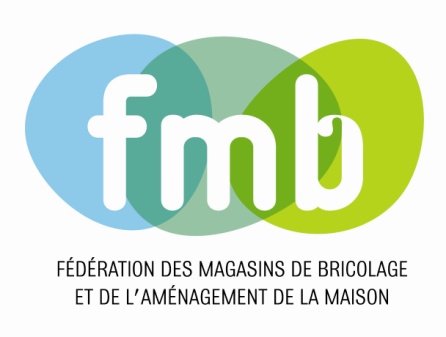 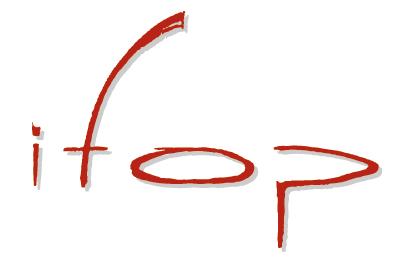 SONDAGE EXCLUSIF IFOP POUR LA FMBLes Tendances de Consommation des Français en matière de Travaux d’Amélioration et d’Aménagement de leur LogementDans un contexte marqué par la crise et des perspectives d’avenir incertaines, quelle est la place du logement ? Quelles dépenses sont prioritaires et lesquelles sont remises à plus tard ? De quoi rêve-t-on mais à quoi se retrouve-t-on contraint ? Quels sont les enjeux pour les individus, mais aussi pour les pouvoirs publics ?Pour sa première année, ce panorama illustre bien les zones de tensions primordiales dans lesquelles les consommateurs s’inscrivent souvent malgré eux. Entre bien-être personnel et contrainte matérielle, la relation aux travaux du logement raconte bien une histoire non seulement économique mais aussi, et peut-être surtout, sociétale.« HOME SWEET HOME » : UN ATTACHEMENT TRÈS FORT AU LOGEMENT QUI NE SE DÉMENT PAS…Les Français gardent une relation privilégiée à leur logement, qu’ils vivent comme un espace de bien-être essentiel : 90% des personnes interrogées considèrent qu’« en période de crise et d’incertitude, se sentir bien dans son logement est fondamental ». Le logement semble être vécu comme un refuge stable dans lequel il est important de se reconnaître (76% en accord avec l’idée « Vous accordez beaucoup d’importance à la décoration de votre maison : elle doit être à votre image, refléter votre personnalité »). Renforçant encore ce point, les projets d’amélioration / aménagement du logement actuel viennent se placer en tête des projets priorisés ces deux dernières années (cités par un tiers des Français, 37%) – devançant même l’épargne (27%, en déclaratif) que l’on pourrait attendre plus élevée dans ce contexte de crise et de tension sociale. Interrogés sur les deux années à venir, une part importante des Français affirment toujours donner la priorité aux travaux du logement (32%), confirmant la stabilité du phénomène : l’habitat est et restera la dépense prioritaire des Français. Toujours signe d’un attachement fort au logement, le renforcement du « faire soi-même » reste une tendance forte. La moitié des personnes interrogées estiment que la personne en charge des travaux dans leur logement est un « bricoleur expérimenté » (chiffre en hausse) et 80% déclarent qu’il est « important et agréable de faire des choses de ses mains ». La recherche d’informations auprès de sources multiples devient donc un moyen de renforcer cette expertise personnelle : demander des conseils à un proche (cité par 45%), à un professionnel (42%) ou à un vendeur en magasin (39%)…… MEME S’IL EST IMPACTÉ PAR LA CRISE ET L’INQUIÉTUDE FACE A L’AVENIR…Les travaux d’aménagement sont donc une priorité, et 83% des Français ont déclaré avoir effectué des travaux d’amélioration/aménagement de leur logement au cours des deux dernières années. Or dans les deux prochaines années, ce chiffre baisse à 71% , signe peut-être soit d’un resserrement des budgets, soit d’une incapacité à prévoir, à s’engager sur le long-terme… En effet, deux-tiers des personnes interrogées ont la sensation que leur pouvoir d’achat a baissé ces deux dernières années (66%) et plus de 8 sur 10 (83%) sont inquiets par rapport à l’avenir – plus particulièrement parmi les personnes âgées de 50 ans et plus, les familles et les catégories socio-professionnelles C (ouvriers). Il semble donc y avoir une tension indéniable entre les aspirations exprimées des Français et la réalité économique dans laquelle ils se trouvent. ET PAR DE NOUVELLES ASPIRATIONS :Interrogés sur les bénéfices qu’ils attendent des travaux effectués dans leur logement, l’élément le plus cité est la réalisation d’économies d’énergie : « primordial » pour 33% et important pour 96%. Ce désir s’inscrit bien dans le cadre de recherches d’économies personnelles (certainement financières), associées en partie à une perspective de développement durable (10% estiment qu’avoir un logement plus respectueux de l’environnement est primordial). L’aspiration aux économies d’énergie se retrouve très marqué dans la liste des travaux « rêvés », que les Français aimeraient réaliser, indépendamment de toute contrainte matérielle : l’isolation et le confort thermique (alors qu’ils étaient bas dans la liste des travaux effectivement réalisés ces deux dernières années) viennent se placer en deuxième position (cités par près d’un quart des personnes, 23%) – signe très fort d’une prise de conscience nette des bénéfices de tels projets. Mais ces mêmes travaux représentent souvent un investissement financier préalable lourd, qui vient freiner les perspectives : si l’isolation reste en tête des projets que les Français souhaitent réaliser dans les deux années à venir (pour 17%), le confort thermique redescends déjà un peu plus bas dans la liste (13%).LES TRAVAUX DU LOGEMENT : DES ENJEUX ECONOMIQUES ET SOCIAUX FORTSFace à cette réalité soumise à des contraintes fortes, il importe alors d’accompagner les Français dans leur recherche de bien-être par les actions suivantes :Multiplier les offres économiques à l’achat et/ou à l’usage,Répondre aux attentes de respect de l’environnement,Accompagner les bricoleurs les moins expérimentés et les Français les plus en demande : famille avec enfants, seniors, familles mono-parentales,Répondre aux attentes multi-sources en termes de conseils (peer-to-peer, magasins, vendeurs, Internet…)CONTACT PRESSE : AGENCE DEHAIS 01.47.23.93.93michelle@agence-dehais.com 